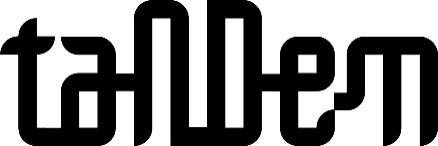 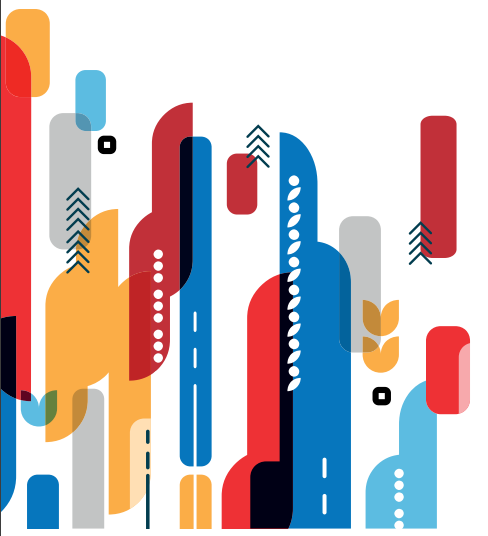 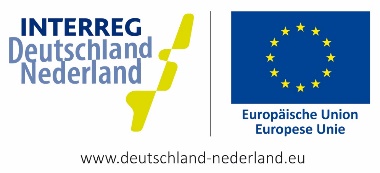 
Formulier projectaanvraag 2019Aanvraag voor subsidieverlening voor een kunst- en cultuurproject in het kader van het INTERREG V A-project "Kunstverbinding - Kunstverbindung"LET OP: A.U.B. DE AANVRAAG VIA DEZE LINK INSTUREN (vanaf 01-02 t/m 31-03-2019) https://goo.gl/forms/Wr7dqORT3bNmR8ul2TIP: BEREID DE AANVRAAG IN DIT DOCUMENT VOOR. HET ONLINE FORMULIER KAN TUSSENDOOR NIET OPGESLAGEN WORDEN!1.	Project	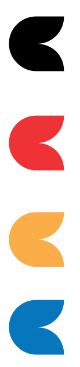 1.2	Omschrijving van het project (tweetalig!)				(max. 500 woorden)1.3	Beoogd doel								(max. 150 woorden)1.4	Hoe sluit het project aan bij het jaarthema “Energie”?			(max. 250 woorden)
1.5	Beoogde doelgroepen							(max. 150 woorden)1.6	Hoe ziet de samenwerking binnen het tandem eruit?			(max. 150 woorden)2.	Planning en locatie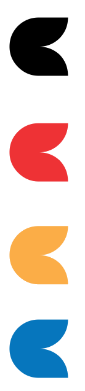 2.1 2.2In welk deelgebied van de EUREGIO is de uitvoering / presentatie (gepland)?O	Münsterland										
O	Osnabrücker Land
O	Grafschaft Bentheim									
O	Emsland
O	Twente									
O	Achterhoek
O	Noordoost Overijssel	
O	Anders, …
O	nog niet bekend							
Maakt de presentatie deel uit van een bestaand (ander) evenement? 
O	Ja										
O	Nee
Zo ja, welke? 									(max. 150 woorden)2.3 	Hoe worden de inwoners van het EUREGIO-gebied betrokken? 		(max. 150 woorden)2.4 	Geplande publiciteits- en PR-activiteiten				(max. 350 woorden)
3.	Aanvragers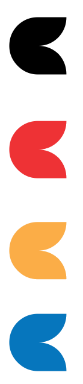 Organisatievorm	O 	Als privé persoon 								 (bijv. hobbyist)O 	Publiekrechtelijk					             (bijv. gemeente, Zweckverband)O	Privaatrechtelijk zonder winstoogmerk 					     (bijv. e.V., Stichting)O	Privaatrechtelijk met winstoogmerk 					        (bijv. bedrijf, ZZP)Organisatievorm	O 	Als privé persoon 								 (bijv. hobbyist)O 	Publiekrechtelijk					             (bijv. gemeente, Zweckverband)O	Privaatrechtelijk zonder winstoogmerk 					     (bijv. e.V., Stichting)O	Privaatrechtelijk met winstoogmerk 					        (bijv. bedrijf, ZZP)
4.	Kostenplan * In de kostenbegroting moet rekening worden gehouden met het af te dragen btw-bedrag. U bent zelf verantwoordelijk voor een eventuele belastingafdracht. Indien inkomsten verwacht worden: deze s.v.p. beschrijven5.	Portfolio (kort)

Bijv. artistieke loopbaan (cv), referenties
1) Duitse partner
2) Nederlandse partner
6.	VerklaringenDe aanvragers verklaren: 6.1.	, dat de gegevens in deze aanvraag juist en volledig zijn. 6.2.	, dat voor ditzelfde project geen subsidiemiddelen uit andere publieke programma’s zijn aangevraagd en dat aan de aanvrager niet een dergelijke subsidie is verleend. Mochten in de toekomst aanvragen en toezeggingen worden gedaan, dan dient de EUREGIO hiervan vooraf c.q. per omgaande op de hoogte te worden gesteld.6.3.	, dat aan hen geen uitstel van betaling is verleend, dat zij niet ernstig met schulden zijn bezwaard en geen insolventieprocedure over hun vermogen ophanden is, is aangevraagd of gestart. 6.4.	, dat deze aanvraag slechts in behandeling kan worden genomen indien het aanvraagformulier volledig en begrijpelijk is ingevuld. De aanvraag kan achteraf niet meer aangepast kan worden. De subsidieverlening zal door middel van een overeenkomst tussen de EUREGIO en de aanvragers worden geregeld.6.5.	, dat de subsidiebijdrage geheel of gedeeltelijk, ook met terugwerkende kracht, kan worden teruggevorderd indien deze door het verstrekken van onjuiste of onvolledige gegevens is verkregen of indien niet is voldaan aan de voorwaarden en/of verplichtingen, die door de aanvraag en de beschikbaarstelling van een subsidiebijdrage overeen zijn gekomen. Het teruggevorderde bedrag zal worden verhoogd met een jaarlijkse rentevergoeding, die 5 procentpunt boven de basisrente van de ECB ligt.6.6.	, dat de bij de procedure betrokkenen alle in deze aanvraag vermelde gegevens zullen verwerken, zonder beperking in de tijd zullen opslaan ten behoeve van een correcte behandeling van de aanvraag en, voor zover dit noodzakelijk is voor een rechtmatige taakvervulling in het kader van de onderlinge zakelijke en contractuele relaties tussen de betrokkenen, aan elkaar beschikbaar zullen stellen. Betrokken zijn het Wirtschaftsministerium van de deelstaat Noordrijn-Westfalen, Ministerium für Bundes- und Europaangelegenheiten van de deelstaat Niedersachsen, de provincies Overijssel en Gelderland en de EUREGIO alsmede de in hun opdracht werkende organisaties. De betrokkenen zijn bevoegd de gegevens in geanonimiseerde vorm voor statistische doeleinden te analyseren en op te slaan. Door middel van het elektronisch indienen van deze aanvraag verlenen de aanvragers hiervoor overeenkomstig § 4, lid 2 van het Bundesdatenschutzgesetz toestemming 6.7.	, dat bij de publiciteitsactiviteiten voor het INTERREG V A-project “Kunstverbinding - Kunstverbindung” ook hun namen dan wel van hun organisatie gepubliceerd zullen worden.                       6.8.	, dat geen wettelijke aanspraak op subsidiëring gemaakt kan worden.6.9.	, dat ten behoeve van de verlening van een subsidiebijdrage voor een kunst- en cultuurproject een contractuele overeenkomst tussen de EUREGIO en de aanvragers zal worden gesloten. Zij gaan akkoord met de hiervoor geldende tekst van de overeenkomst. 6.10	Voor deze overeenkomst en alle andere regelingen, die uit deze overeenkomst voortvloeien, is uitsluitend Duits recht van toepassing. Plaats van de bevoegde rechtbank is Gronau.Projectnaam1.1  Kunstvorm(en), max. 2       (bijv. theater, muziek,                 beeldende kunst,                         fotografie, film,        literatuur, etc.)Vertaling:ProjectstartDatum van de eerste officiële presentatie (opening)of presentatieperiodeLocatie en/of plaats van de uitvoering / presentatie
3.1   Contactgegevens Duitse partner
3.1   Contactgegevens Duitse partnerVoor- en achternaamAdresPostcode + plaatsLandEmailTelefoon3.2   Contactgegevens Nederlandse partner3.2   Contactgegevens Nederlandse partnerVoor- en achternaamAdresPostcode + plaatsLandEmailTelefoonKostensoortKosten in €Bijv. honorariumBijv. materieelBijv. overigeTotale kosten*Aftrek inkomstenTotaal